       ҠАРАР                                                                                   РЕШЕНИЕ«20» сентябрь 2019й                      № 13/1                       «20» сентября  2019гОб утверждении решения  Постоянной комиссии  по развитию предпринимательства, земельным и аграрным вопросам, благоустройству, экологии и жилищным вопросам Совета сельского поселения Сандугачевский сельсовет муниципального района Янаульский район Республики Башкортостан об избрании председателя Постоянной комиссии  В соответствии со статьей 14 Регламента Совета сельского поселения  Сандугачевский сельсовет муниципального района Янаульский район Республики Башкортостан Совет сельского поселения Сандугачевский сельсовет муниципального района Янаульский район Республики Башкортостан решил:утвердить решение Постоянной комиссии по  развитию предпринимательства, земельным и аграрным вопросам, благоустройству,  экологии и жилищным вопросам  Совета сельского поселения Сандугачевский сельсовет муниципального района Янаульский район Республики Башкортостан об избрании на должность председателя Постоянной комиссии  Шарафутдинова  Рудольфа Рафкатовича– депутата от избирательного округа № 4.Главасельского поселения Сандугачевский сельсоветмуниципального района Янаульский  районРеспублики Башкортостан                                                            Т.Ш. КуснияровБАШҠОРТОСТАН РЕСПУБЛИКАҺЫЯҢАУЫЛ  РАЙОНЫ МУНИЦИПАЛЬ РАЙОНЫНЫҢ ҺАНДУFАС  АУЫЛ СОВЕТЫ АУЫЛ БИЛӘМӘҺЕСОВЕТЫ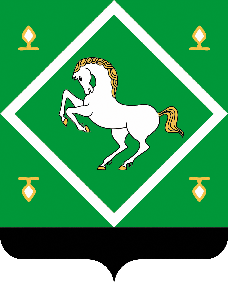 СОВЕТсельского поселения сандугачевский сельсовет МУНИЦИПАЛЬНОГО  районаЯНАУЛЬСКИЙ РАЙОН РеспубликИ Башкортостан 